This form is to be completed by the student’s parents for Art Scholarship applications onlyPlease complete in BLOCK CAPITALS and return it to the Headmaster at the address overleaf. Applications must be received by Monday 30th May 2022.Student’s Full Name ………………………………………………………………………………………………Student’s Date of Birth …………….……………………………………………………………………………Student’s Current School ………………………………………………………………………………………Evidence of Enthusiasm for and Commitment to Art (e.g. outside clubs and workshops, exhibitions visited, work completed)…………………………………………………………………………………………………………………………………………..…………………………………………………………………………………………………………………………………………..…………………………………………………………………………………………………………………………………………..…………………………………………………………………………………………………………………………………………..…………………………………………………………………………………………………………………………………………..…………………………………………………………………………………………………………………………………………..Any Other Details (e.g. details of SEN or additional needs, special access requirements)…………………………………………………………………………………………………………………………………………..…………………………………………………………………………………………………………………………………………..Please continue overleaf or attach additional pages, if necessary.Please return this form together with the registration form and general scholarship application form via email to admissions@dulwichprepcranbrook.org by Monday 30th May 2022.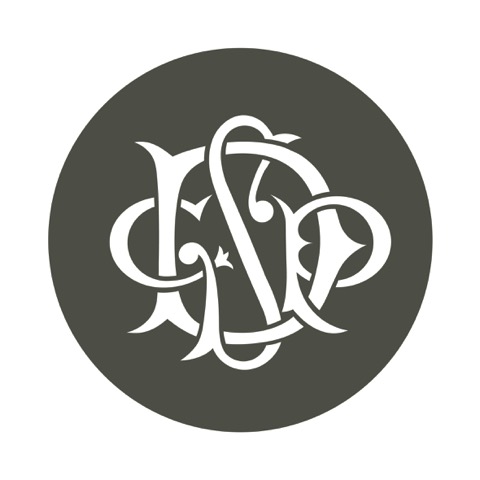 Confidential Head Teacher’s Reference (for external applicants only) This form is to be completed by the student’s Head Teacher for Art Scholarship applications only. Please complete in BLOCK CAPITALS. Applications must be received by Monday 30th May 2022.Student’s Full Name ………………………………………………………………………………………………Student’s Date of Birth …………….……………………………………………………………………………Student’s Current School ………………………………………………………………………………………Head Teacher’s Report (assessment of student’s ability, commitment and potential in Art)…………………………………………………………………………………………………………………………………………..…………………………………………………………………………………………………………………………………………..…………………………………………………………………………………………………………………………………………..…………………………………………………………………………………………………………………………………………..…………………………………………………………………………………………………………………………………………..…………………………………………………………………………………………………………………………………………..…………………………………………………………………………………………………………………………………………..…………………………………………………………………………………………………………………………………………..…………………………………………………………………………………………………………………………………………..Please continue on a new page if necessary and enclose any relevant reports.Name of Head ……………………………………………………………………………………………………………..Signed ………………………………………………………………………..   Dated …………………………………..Please return this form together with the registration form and general scholarship application form via email to admissions@dulwichprepcranbrook.org by Monday 30th May 2022.Confidential ReferenceThis form is to be completed by the student’s Form/Art Teacher (for external applicants only) or outside school club teacher (for internal & external applicants)Art Scholarship applications onlyPlease complete in BLOCK CAPITALS and return it to the Headmaster at the address overleaf. Applications must be received by Monday 30th May 2022.Student’s Full Name ………………………………………………………………………………………………Student’s Date of Birth …………….……………………………………………………………………………Student’s Current School ………………………………………………………………………………………General Report (details of the student’s performance and potential in Art)…………………………………………………………………………………………………………………………………………..…………………………………………………………………………………………………………………………………………..…………………………………………………………………………………………………………………………………………..…………………………………………………………………………………………………………………………………………..…………………………………………………………………………………………………………………………………………..…………………………………………………………………………………………………………………………………………..…………………………………………………………………………………………………………………………………………..…………………………………………………………………………………………………………………………………………..Please continue on a new page if necessary and enclose any relevant reports.Referee’s Name  ……………………………………………………………………………………………………………..Position ………………………………………………………………………………………………………………………….Signed ………………………………………………………………………..   Dated …………………………………..Please return this form together with the registration form and general scholarship application form via email to admissions@dulwichprepcranbrook.org by Monday 30th May 2022.